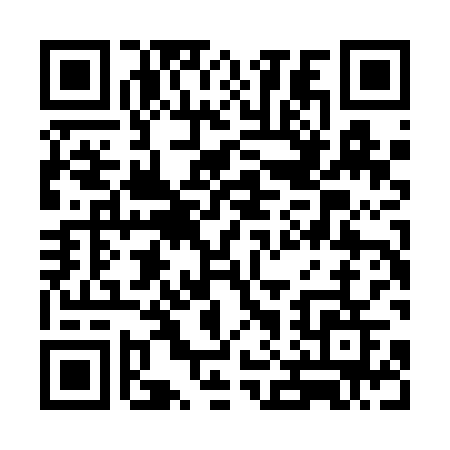 Prayer times for Marihatag, PhilippinesMon 1 Apr 2024 - Tue 30 Apr 2024High Latitude Method: NonePrayer Calculation Method: Muslim World LeagueAsar Calculation Method: ShafiPrayer times provided by https://www.salahtimes.comDateDayFajrSunriseDhuhrAsrMaghribIsha1Mon4:235:3211:392:475:456:512Tue4:225:3211:382:465:456:513Wed4:215:3111:382:465:456:514Thu4:215:3111:382:455:456:515Fri4:205:3011:372:445:456:516Sat4:205:3011:372:435:456:517Sun4:195:2911:372:425:456:518Mon4:185:2911:372:415:456:519Tue4:185:2811:362:405:456:5110Wed4:175:2811:362:405:456:5111Thu4:175:2711:362:395:456:5112Fri4:165:2711:362:385:446:5113Sat4:165:2611:352:395:446:5114Sun4:155:2611:352:395:446:5115Mon4:145:2511:352:405:446:5116Tue4:145:2511:352:405:446:5117Wed4:135:2411:342:415:446:5118Thu4:135:2411:342:415:446:5219Fri4:125:2311:342:425:446:5220Sat4:125:2311:342:425:446:5221Sun4:115:2311:332:435:446:5222Mon4:115:2211:332:435:456:5223Tue4:105:2211:332:445:456:5224Wed4:095:2111:332:445:456:5225Thu4:095:2111:332:445:456:5226Fri4:085:2111:332:455:456:5327Sat4:085:2011:322:455:456:5328Sun4:085:2011:322:465:456:5329Mon4:075:2011:322:465:456:5330Tue4:075:1911:322:475:456:53